招标公告漳州片仔癀药业股份有限公司拟采购一批技术中心的办公家具,现公告如下，欢迎具备资质要求的厂商参加投标。一、项目名称：技术中心办公家具二、采购清单： 见附件三、投标需知：1、投标单位需按照我司提供的报单价格式进行方案编辑，不得擅自修改文件原始内容。投标单位必须编辑以下栏目内容：单价（含16%税）、工期。2、有意参与投标的企业需于2018年9月4日前将营业执照复印件（加盖公章）及报价单（加盖公章）邮寄或者提交至片仔癀大厦15楼企管部，逾期无效。邮寄地址：福建省漳州市芗城区上街1号片仔癀大厦企管部  欧阳祎  158805439533、如若需要实地考察可联系我司，联系方式如下：联系人：伍小姐           地址：福建省漳州市上街电话：0596-2301528       邮箱：411350558@qq.com 四、发布公告的媒介：本次公开招标公告仅在片仔癀官方网站（www.zzpzh.com）上发布，其他任何媒介上转载的招标采购信息均为非法转载，均为无效，因轻信其他组织、个人或媒体提供的信息而造成损失的，招标人概不负责。五、其它1、报送材料概不退还。2、本公告解释权属本公告人。漳州片仔癀药业股份有限公司采购部2018年8月29日 附件一：漳州片仔癀药业股份有限公司技术中心办公家具招投标报价单说明：1、报价前应注意物资的质量要求，报价单经询价方认同后生效，双方签定购销合同明确权责关系。2、以上价格为含16%税票费、含运费价。  3、若有无法供应的产品则在“单价”栏上写“无法报价”。  4、结算方式：收到物品并验收合格后，由我司按供方提供发票办理付款。      5、如有异议请在备注栏上注明。询价方：漳州片仔癀药业股份有限公司采购部              报价方(盖章)：                                                  报价人(签名)：电话：0596-2301528                                    电话：询价日期：2018年08月29日                           报价日期：     年      月      日名称　图片数量质量要求尺寸单价（含16%税）工期L型屏风桌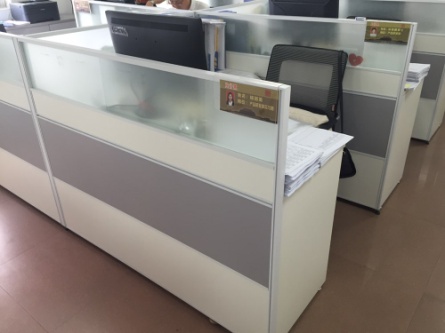 34位屏风为砂纹白色铝框：上为磨砂玻璃含框250mm，中间为暖白色哑光麻面板100mm,下为750mm银灰色哑光麻面板加暖白色哑光麻面板各一半，要线槽。屏风厚度42mm 报价需含拆除原有29位屏风桌、安装利旧的14位屏风桌费用，及安装的五金配件费用。此费用摊到L型屏风桌单价中。靠墙1.4*1.2*1.1米L型屏风桌16位屏风为砂纹白色铝框：上为磨砂玻璃含框250mm，中间为暖白色哑光麻面板100mm,下为750mm银灰色哑光麻面板加暖白色哑光麻面板各一半，要线槽。屏风厚度42mm 报价需含拆除原有29位屏风桌、安装利旧的14位屏风桌费用，及安装的五金配件费用。此费用摊到L型屏风桌单价中。1.2*1.2*1.1米L型屏风桌11位屏风为砂纹白色铝框：上为磨砂玻璃含框250mm，中间为暖白色哑光麻面板100mm,下为750mm银灰色哑光麻面板加暖白色哑光麻面板各一半，要线槽。屏风厚度42mm 报价需含拆除原有29位屏风桌、安装利旧的14位屏风桌费用，及安装的五金配件费用。此费用摊到L型屏风桌单价中。1.4*1.4*1.1米活动柜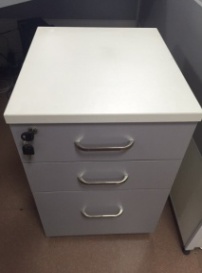 46个同现有样式。尺寸、厚度可前往我司丈量。/主机架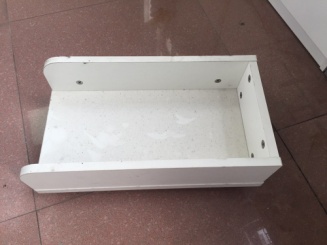 92个同现有样式。尺寸、厚度可前往我司丈量。/主机架2个同现有样式，颜色为棕色。尺寸厚度同上。/办公椅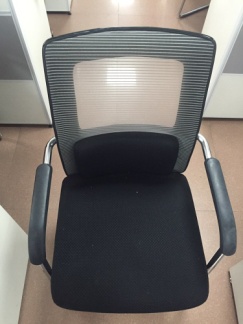 46张同现有样式。可前往我司查看具体样式。/文件柜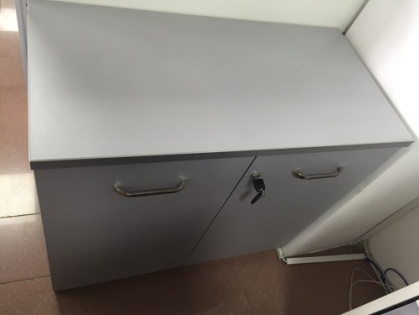 10个柜子银灰色，分4层。尺寸、厚度可前往我司丈量。0.8*0.4*1.2米文件柜定做，无图。7个柜体板厚板厚25mm。柜子银灰色，分3层，推拉门。0.8*0.3*0.75米文件柜定做，无图。1个板厚25mm,防水台10cm，均分为5层，上柜3层，下柜2层，不要玻璃门。银灰色4.4*0.4*1.9米单锁铁皮五节柜 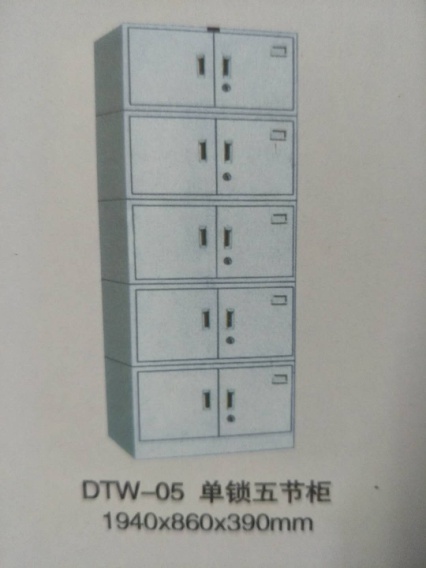 43套板厚0.8mm ,优质铁皮, 采用E1级环保高密度中纤板。饰面膜附着力达二级以上，耐磨，耐划伤，耐抗污染。0.86*0.39*2.04米文件柜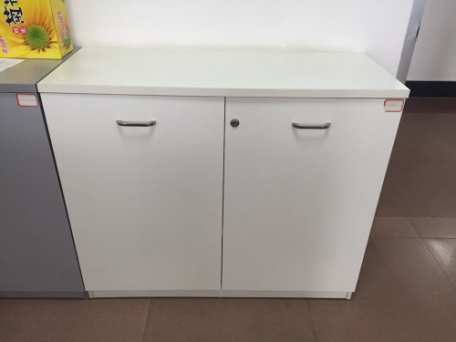 1个板厚25mm。白色，分4层。0.8*0.4*1.2米文件柜1板厚25mm。白色，分3层。0.6*0.4*0.8米1.8米班台　马头牌；型号：MT-9281/1800W*900D*760H中班椅　马头牌；型号：MT-B851//文件柜　马头牌；型号：MT-3352/1350W*420D*2000H沙发3人位　马头牌；型号：MT-E101/200W*88D*85H沙发单人位　马头牌；型号：MT-E101/100W*88D*85H长几　马头牌；型号：MT-9071/1200W*600D*450H方几　马头牌；型号：MT-9071/600W*600D*450H